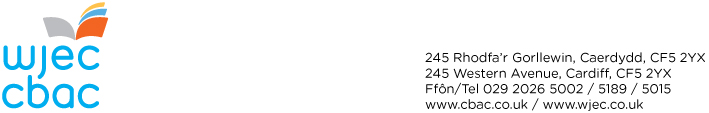 Ffurflen Cydraddoldeb a MonitroMae WJEC CBAC Limited wedi ymrwymo i sicrhau bod pob ymgeisydd yn derbyn ymdriniaeth deg, heb ystyried oedran, anabledd, ailbennu rhywedd, priodas a phartneriaeth sifil, beichiogrwydd a mamolaeth, hil, crefydd neu gred, rhyw neu gyfeiriadedd rhywiol. Dyma'r 'nodweddion gwarchodedig' a ddiffinnir yn Neddf Cydraddoldeb 2010.Roedd WJEC CBAC Limited yn cydnabod buddion gweithle amrywiol yn ogystal. Mater gwirfoddol yw llenwi'r ffurflen hon ond mae'n ddefnyddiol i ni allu monitro ein polisi a pherfformiad cyfleoedd cyfartal.Bydd y Pennaeth Adnoddau Dynol yn prosesu'r wybodaeth a ddarparwyd, yn unol â'r egwyddorion diogelu data a nodwyd yn y Ddeddf Diogelu Data 1998 a'r Rheoliad Cyffredinol ar Ddiogelu Data (GDPR) newydd, sy'n weithredol o 25 Mai 2018. Caiff data eu prosesu a'u cadw at ddibenion mewnol yn unig er mwyn mesur a monitro pa mor effeithiol yw polisi a gweithdrefnau cydraddoldeb ac amrywiaeth y sefydliad wrth recriwtio. Caiff data eu trin yn gwbl gyfrinachol.Ni fydd y ffurflen hon yn cael ei rhoi i'r panel dethol ac nid yw'n rhan o'r broses ddethol.Beth yw eich rhywedd? (ticiwch y blwch perthnasol)	What is your age range? (please check relevant box)Beth yw eich cenedligrwydd a/neu ethnigrwydd? (ticiwch y blwch perthnasol)Beth yw eich cyfeiriadedd rhywiol? (ticiwch y blwch perthnasol)Beth yw eich cred grefyddol? (ticiwch y blwch perthnasol)Ydych chi'n ystyried bod gennych anabledd? (ticiwch y blwch perthnasol)(yn ôl diffiniad y Ddeddf Cydraddoldeb 2010 mae anabledd yn "amhariad corfforol neu ffisegol sy'n effeithio'n sylweddol a hir dymor ar allu unigolyn i gyflawni gweithgareddau beunyddiol arferol.")Swydd yr ymgeisir amdani:Dyddiad y cais: Gwryw Benyw Nid wyf am ddatgan hynny  18-19  20-29  30-39  Nid wyf am ddatgan hynny  40-49  50-59  60 neu'n hŷn  Nid wyf am ddatgan hynnyGwyn:Gwyn:Gwyn:Gwyn:Cymysg / Grwpiau Aml-Ethnig:Cymysg / Grwpiau Aml-Ethnig:Cymysg / Grwpiau Aml-Ethnig:Asiaidd / Asiaidd Prydeinig:  Cymraeg   Saesneg   Albanaidd  Gwyddel o Ogledd Iwerddon  Prydeinig	  Gwyddelig  Teithiwr Gwyddelig  Sipsi neu Deithiwr  Cefndir gwyn arall (arall (nodwch)):  Cymraeg   Saesneg   Albanaidd  Gwyddel o Ogledd Iwerddon  Prydeinig	  Gwyddelig  Teithiwr Gwyddelig  Sipsi neu Deithiwr  Cefndir gwyn arall (arall (nodwch)):  Cymraeg   Saesneg   Albanaidd  Gwyddel o Ogledd Iwerddon  Prydeinig	  Gwyddelig  Teithiwr Gwyddelig  Sipsi neu Deithiwr  Cefndir gwyn arall (arall (nodwch)):  Cymraeg   Saesneg   Albanaidd  Gwyddel o Ogledd Iwerddon  Prydeinig	  Gwyddelig  Teithiwr Gwyddelig  Sipsi neu Deithiwr  Cefndir gwyn arall (arall (nodwch)):  Gwyn a Du Caribïaidd  Gwyn a Du Affricanaidd  Gwyn ac Asiaidd  Unrhyw gefndir cymysg arall  Gwyn a Du Caribïaidd  Gwyn a Du Affricanaidd  Gwyn ac Asiaidd  Unrhyw gefndir cymysg arall  Gwyn a Du Caribïaidd  Gwyn a Du Affricanaidd  Gwyn ac Asiaidd  Unrhyw gefndir cymysg arall  Indiaidd  Pacistanaidd  Bangladeshi  Tsieineaidd  Unrhyw gefndir Asiaidd arall  Cymraeg   Saesneg   Albanaidd  Gwyddel o Ogledd Iwerddon  Prydeinig	  Gwyddelig  Teithiwr Gwyddelig  Sipsi neu Deithiwr  Cefndir gwyn arall (arall (nodwch)):  Cymraeg   Saesneg   Albanaidd  Gwyddel o Ogledd Iwerddon  Prydeinig	  Gwyddelig  Teithiwr Gwyddelig  Sipsi neu Deithiwr  Cefndir gwyn arall (arall (nodwch)):  Cymraeg   Saesneg   Albanaidd  Gwyddel o Ogledd Iwerddon  Prydeinig	  Gwyddelig  Teithiwr Gwyddelig  Sipsi neu Deithiwr  Cefndir gwyn arall (arall (nodwch)):  Cymraeg   Saesneg   Albanaidd  Gwyddel o Ogledd Iwerddon  Prydeinig	  Gwyddelig  Teithiwr Gwyddelig  Sipsi neu Deithiwr  Cefndir gwyn arall (arall (nodwch)):Du/Affricanaidd/Caribïaidd neu Ddu Prydeinig:Du/Affricanaidd/Caribïaidd neu Ddu Prydeinig:Du/Affricanaidd/Caribïaidd neu Ddu Prydeinig:Grŵp Ethnig arall:  Cymraeg   Saesneg   Albanaidd  Gwyddel o Ogledd Iwerddon  Prydeinig	  Gwyddelig  Teithiwr Gwyddelig  Sipsi neu Deithiwr  Cefndir gwyn arall (arall (nodwch)):  Cymraeg   Saesneg   Albanaidd  Gwyddel o Ogledd Iwerddon  Prydeinig	  Gwyddelig  Teithiwr Gwyddelig  Sipsi neu Deithiwr  Cefndir gwyn arall (arall (nodwch)):  Cymraeg   Saesneg   Albanaidd  Gwyddel o Ogledd Iwerddon  Prydeinig	  Gwyddelig  Teithiwr Gwyddelig  Sipsi neu Deithiwr  Cefndir gwyn arall (arall (nodwch)):  Cymraeg   Saesneg   Albanaidd  Gwyddel o Ogledd Iwerddon  Prydeinig	  Gwyddelig  Teithiwr Gwyddelig  Sipsi neu Deithiwr  Cefndir gwyn arall (arall (nodwch)):  Caribïaidd  Affricanaidd  Unrhyw gefndir Du/Affricanaidd/Caribïaidd arall  Caribïaidd  Affricanaidd  Unrhyw gefndir Du/Affricanaidd/Caribïaidd arall  Caribïaidd  Affricanaidd  Unrhyw gefndir Du/Affricanaidd/Caribïaidd arall  Arabaidd  Caribïaidd  Affricanaidd  Unrhyw gefndir Du/Affricanaidd/Caribïaidd arall  Caribïaidd  Affricanaidd  Unrhyw gefndir Du/Affricanaidd/Caribïaidd arall  Caribïaidd  Affricanaidd  Unrhyw gefndir Du/Affricanaidd/Caribïaidd arall  Arabaidd  Caribïaidd  Affricanaidd  Unrhyw gefndir Du/Affricanaidd/Caribïaidd arall  Caribïaidd  Affricanaidd  Unrhyw gefndir Du/Affricanaidd/Caribïaidd arall  Caribïaidd  Affricanaidd  Unrhyw gefndir Du/Affricanaidd/Caribïaidd arall  Arabaidd  Arall  (nodwch):  Arall  (nodwch):  Nid wyf am ddatgan hynny  Nid wyf am ddatgan hynny  Arall  (nodwch):  Arall  (nodwch):  Nid wyf am ddatgan hynny  Nid wyf am ddatgan hynny  Arall  (nodwch):  Arall  (nodwch):  Nid wyf am ddatgan hynny  Nid wyf am ddatgan hynny  Heterorywiol  Deurywiol  Deurywiol  Lesbiad  Hoyw  Arall  (nodwch):  Nid wyf am ddatgan hynny  Nid wyf am ddatgan hynny  Nid wyf am ddatgan hynny  Nid wyf am ddatgan hynny  Bwdhydd  Cristnogol  Cristnogol  Cristnogol  Hindŵ  Iddewig  Mwslim  Mwslim  Mwslim  Sikh  Dim crefydd  Arall  (nodwch):  Arall  (nodwch):  Arall  (nodwch):  Nid wyf am ddatgan hynny  Dim crefydd  Nid wyf am ddatgan hynny  Dim crefydd  Nid wyf am ddatgan hynny  Ydw  Nac ydw      Nid wyf am ddatgan hynny